МУ «ОДО администрации Надтеречного муниципального района»Муниципальное бюджетное дошкольное образовательное учреждение«ДЕТСКИЙ САД № 2 «УЛЫБКА» С.П. ЗНАМЕНСКОЕНАДТЕРЕЧНОГО МУНИЦИПАЛЬНОГО РАЙОНА»(МБДОУ «Детский сад № 2 «Улыбка» с.п. Знаменское»)МУ «Теркан муниципальни кIоштан администрацин ШДД»«Муниципальни бюджетни школазхойн дешаран учреждени«ТЕРКАН МУНИЦИПАЛЬНИ КIОШТАНЧIУЬЛГА-ЮЬРТАН № 2 ЙОЛУ БЕРИЙН БЕШ «УЛЫБКА»(МБШДУ «ЧIуьлга-Юьртан № 2 йолу берийн беш «Улыбка»»)Методическая разработка по теме:«Развитие речи детей дошкольного возраста в игровой деятельности»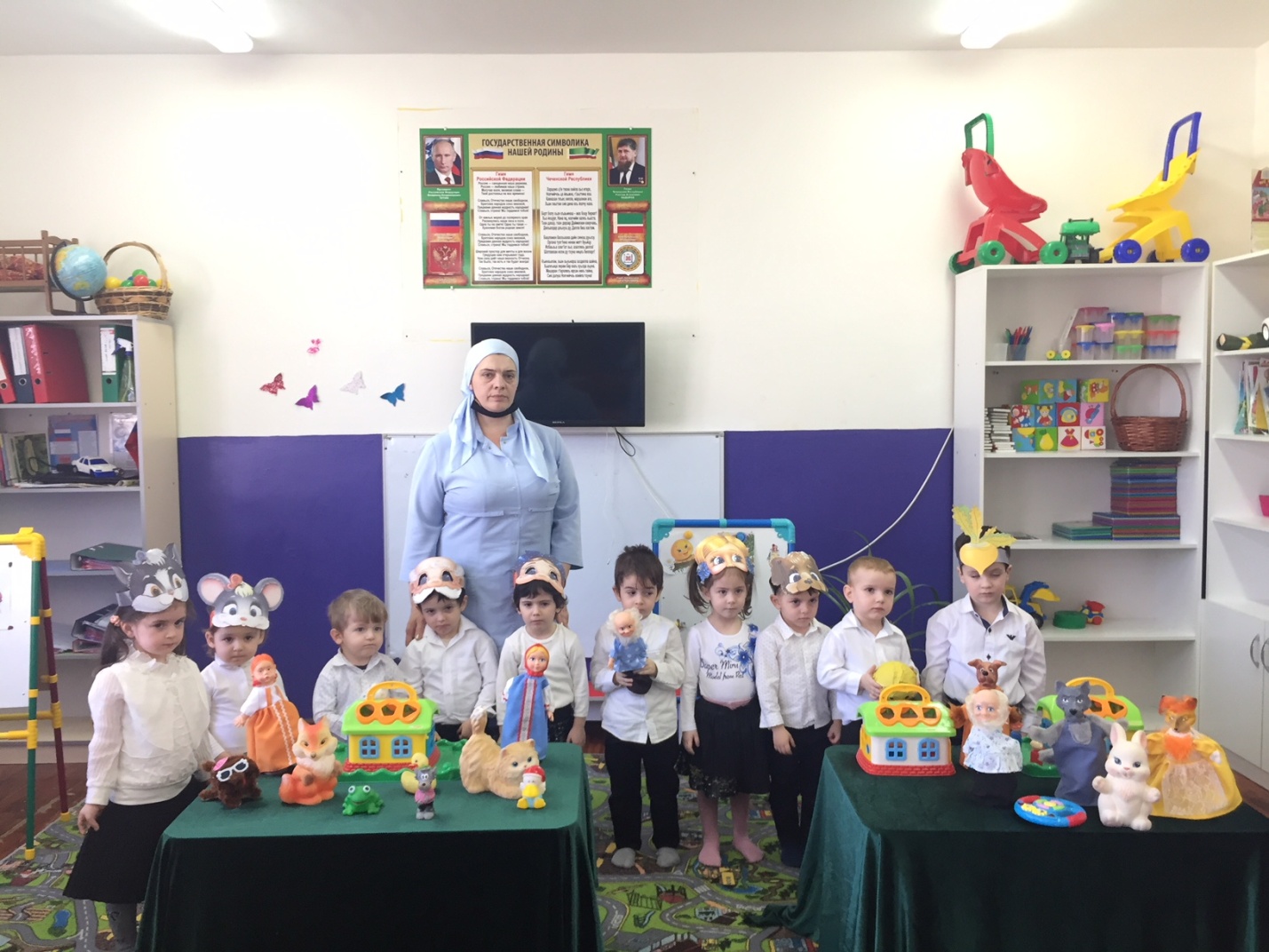                                                                              Подготовила: Юсупова Н.И.Конспект ООД  на тему  «Сказка в гости к нам пришла»По мотивам сказок: «Колобок», «Курочка Ряба», «Теремок», «Репка»Образовательная область: «Речевое развитие».Цели: - формировать диалогическую речь,- учить отвечать на вопросы и называть персонажей из знакомых сказок, передавать по показу игровые действия.- активизировать речевые высказывания: развивать произношение, интонационную выразительность речи, ритмичность движений.- воспитывать интерес и любовь к народным сказкам.Оборудование: запись песенки «Паровоз»; персонажи сказок «Колобок» «Теремок», «Репка», «Курочка ряба», корзинка с сюрпризом.Методы и приёмы: загадывание загадок, артикуляционная гимнастика, ответы на вопросы.Ход занятия: 1.Организационный момент.Воспитатель: Ребята, вы любите сказки?Дети: Очень любим.Воспитатель: Сказки живут в волшебной стране — за лесами, за полями, за высокими горами. Живут и очень волнуются, они думают, что вы их забыли. А вы считаете, что сможете их узнать?Дети: Сможем.Воспитатель: Давайте попробуем! Едем в гости к сказкам. Садимся в веселый поезд.Дети встают в паровозик, держась друг за друга .Воспитатель вместе с детьми поёт песню «Паровоз», при этом они делают один круг по группеНабирает поезд ход,Машинист глядит вперед.Держимся мы друг за другаИ никто не отстаетПоезд останавливается на сказке «Колобок».2.Путешествие по сказкам.Воспитатель: Не лежалось на окошкеПокатился по дорожке….— Кто покатился по дорожке? (Колобок)— Кто испек Колобка? (Колобка испекла Бабашка)— Кого встретил Колобок в лесу? (Зайца, волка, медведя, лису)— От кого ушёл Колобок? (От зайца, от волка, от медведя, от лисы)— Кто съел Колобка? (Съела Колобка лиса)— Давайте вспомним песенку, которую пел Колобок.Дети вместе с воспитателем поют песенку КолобкаЯ колобок, колобок,
По амбару метён,
По сусекам скребён,
На сметане мешен,В печку сажён,
На окошке стужён.
Я от дедушки ушёл,
Я от бабушки ушёл, Ребята нам нужно расставить персонажи сказки по очередности.( Дети идут к доске и выполняют задание).Воспитатель: А теперь ребята, сядем в поезд и поедем дальше в другую сказку.Воспитатель: Вот мы с вами приехали в сказку. Скажите, ребята, что это за сказка?В этом домике живетОчень маленький народ:Мышка, лягушка, зайчонок, лиса,Серый волчонок — вот чудеса!Только Мишка им помогРазвалил их …… (Теремок.)Воспитатель: Правильно, ребятки. А кто в теремочке живёт? (Мышка-норушка, лягушка-квакушка, зайчик - побегайчик, лисичка-сестричка, волчок-серый бочок и большой медведь)Воспитатель: А, кто же сломал теремок? (Медведь!)Правильно, ребята, сломал медведь.Физминутка:Зайка скок-скок-скок, Дети прыгают, как зайки.Мишка топ-топ-топ (Топают, изображая мишку).А лисичка хлоп-хлоп-хлоп (Хлопают в ладоши).Дети встают в паровозик, держась друг за друга и за паровоз.Набирает поезд ход,Машинист глядит вперед.Держимся мы друг за другаИ никто не отстает.— Кто же в этом домике живёт? (Курочка, Дед, Баба, мышка)— Какая это сказка? («Курочка Ряба»)— Почему же Дед и Баба грустные. (Мышка разбила яичко, которое снесла Курочка).— Что же делать? (Надо им помочь — собрать яичко)Проводится игра «Собери яичко».Собирают разрезную картинку «Золотое яичко»— Сколько красивых получилось яиц. Дед и Баба очень рады.Дети, а вы хотите побывать в сказке Репка? Да хотим. Идите мои артисты надеваем маски.Посмотрите, что это? (Это репка)Правильно, мы попали в сказку «Репка».Что же случилось с героями сказки, они поссорились, спорят, кто за кем будет репку тянуть. Надо их правильно расставить.— Кто посадил репку? (Дед)— Кого позвал Дед? (Бабку)— Кого позвала Бабка? (Внучку)— Кого позвала Внучка? (Жучка)— Кого позвала Жучка? (Кошку)— Кого позвала Кошка? (Мышку)Дети встают в паровозик, держась друг за друга и за паровоз. «Возвращаются» в группу.Рефлексия — Ребятки, вам понравилось наше сказочное путешествие.— В каких сказках мы побывали? Кого видели? («Теремок», «Курочка Ряба», «Колобок», «Репка»)— Какое у вас было настроение? (Радостное, веселое).— Вы молодцы. Очень добрые дети — помогли зверям построить новый теремок, помирили героев сказки «Репка», помогли Деду и Бабе. И у меня для вас есть сюрприз — это волшебные конфеты. Самоанализ к ООД на тему: «Сказка в гости к нам пришла»    Разработав этот конспект, я поставила перед собой цели: научить детей отвечать на вопросы и называть персонажей из знакомых сказок, активизировать речевые высказывания: развивать произношение, интонационную выразительность речи, воспитывать интерес и любовь к народным сказкам. Для мотивации детей был подобран сюрпризный момент. Мне кажется, что поставленной задачи и цели я добилась. Детям было интересно, работали с желанием, я не замечала усталости у детей.Была оказана помощь тем детям, которым нужна была моя помощь.С помощью рефлексии был сделан итог занятия.